Willow class Spring 1 newsletterOur topic this half term is In the Wild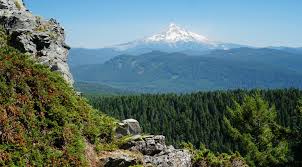 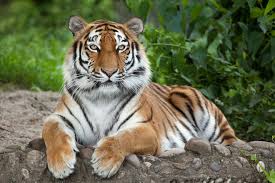 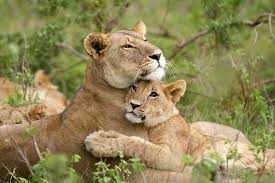 